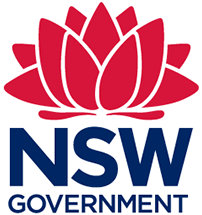 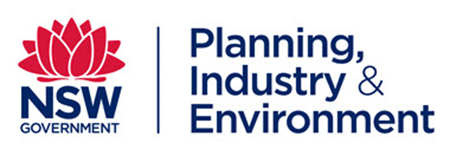 	DPIE file no: Section 3.22 EP&A Act submissionPart A. Council to completeSubject: …………………………………….………………………………………………………………………………… (Insert name of amending LEP)Report requesting the making of an amending local environmental plan under sections 3.22 and 3.36(2) of the Environmental Planning and Assessment Act 1979.Background:………………………………………………….… (Insert name of council) resolved on ………………………..………………, to amend………………………………………… (Insert name of LEP) and to request that the Minister for Planning and Public Spaces make the plan under sections 3.22 and 3.36(2) of the Environmental Planning and Assessment Act 1979. The draft amending plan is attached.  The land to which this amendment applies is ……………………………………………………………………………………………..…………………………….……………………………………………………………………………………………...…………………………………………………………………………………………………………………………………………………………………………………………………………………………………………………………………………………………………(Specify area. Attach map if appropriate)Why there is a need for the amendment: …………………………………………………………………………………………………………………………...…………………………………………………………………………………………………………………………………………………………...……………………………………………………………………………………………………………………………………………………………...……………………………………………………………………………………………………………………………………………………………...…………………………………… (Please attach a separate sheet if necessary)What the amendment does: …………………………………………………………………………………………………………………………...……………………………………………………………………………………………………………………………………………………………...…………………………………………………………………………………………………………………………………………………………...……………………………………………………………………………………………………………………………………………………………...………………………………….. (Please attach a separate sheet if necessary)Why the amending plan is suitable to be made in accordance with section 3.22: …………………………………………………………………………………………………………………………...……………………………………………………………………………………………………………………………………………………………...……………………………………………………………………………………………………………………………………………………………...……………………………………………………………………………………………………………………………………………………………...…………………………………(Please attach a separate sheet if necessary)The council requests that the Minister agree to make draft…………………(Name of amending LEP)Part B. Department use onlyDate deemed adequate or returned to Council as inadequate:Department position:Opinion that instrument may be legally made:Recommendation:	Date:  		Signed:   Name: